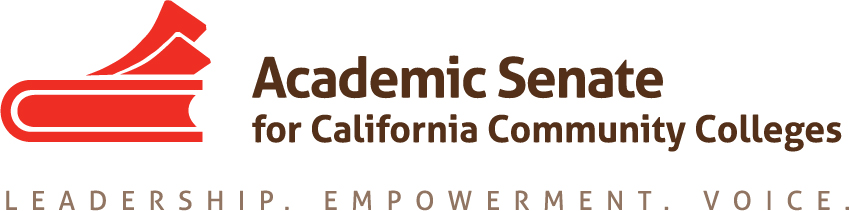 Curriculum Committee MeetingDate:  Saturday, 24 September 201610:00 AM – 3:00 PMLocation:  Los Angeles Valley CollegeStudent Services Conference Room (SSC 110)5800 Fulton Ave, Valley Glen, CA 91401Parking in Lot A:  No Permit RequiredCCC Confer Passcode:  7279371-719-785-4469 or 1-888-450-4821AGENDACall to OrderWelcome and Introductions + NotetakerLogistics:  Travel form at: http://www.asccc.org/content/flight-and-travel-requestReimbursement forms at: http://www.asccc.org/sites/default/files/SenateReimbursementForm2016_1.pdfDiscussion items, with action as neededCurriculum Regionals – 21 and 22 October Locations – Canada/Skyline and Mt.  SACTopics Chancellor’s Office UpdateCPL/Military Credit Dual Enrollment –Breakout?COCIPCAHHigh School ArticulationNoncredit  -- Breakout?Contextualized Learning – Breakout?Z Degrees ADTs and Double CountingOthersWhat other information does the field need?What breakouts/updates are we missing?Curriculum Paper on Course Outlines of Record Outline approved by the ASCCC Executive committee (attached)TimelinesAssigned resolutions and WFTF priorities for the Curriculum Committee (attached)Plenary Session (http://www.asccc.org/events/2016-11-03-150000-2016-11-06-000000/2016-fall-plenary-session)Plenary Resolutions on CurriculumOne process for curriculum approval at local campus Dual Enrollment and benefits to studentsCurriculum Institute – 12-15 July 2017 in RiversideAll members expected to attend and present Anticipating 700 people in attendance this year Will need to begin planning with first draft of agenda due in March Meeting Schedule 18 October, 8:30-10am15 November, 8:30-10amAnnouncementsUpcoming Events:Executive Committee Meeting, American River College (Sacramento), Friday 30 September 2016Academic Academy, Westin South Coast Plaza, Friday and Saturday, 7-8 October 2016Area Meetings, 14-15 October 2016 (locations vary)Curriculum Regionals, 21-22 October 2016Executive Committee Meeting, Wednesday 2 November 2016, Westin South Coast PlazaASCCC Fall Plenary Session, Thursday – Saturday, 3-5 November 2016, Westin South Coast PlazaOther announcements?Adjournment